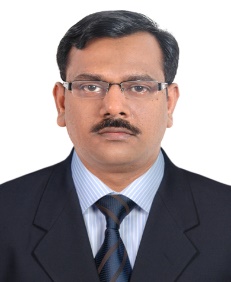 Riyaz Email : riyaz.221952@2freemail.com Professional ObjectiveWith an educational background and more than 17 Years’ experience with most reputed contracting firms having ISO Certification and awarded the most valuable Dubai Quality Award Co.(Al Naboodah) in handling Accounting functions in different environments. Looking for a challenging and result oriented assignment where my experience, skills and ability to achieve the organizational goals and further interested in looking for a long-term career to benefit the company for successive results. Executive ProfileHigh achiever with strong leadership abilities. Communicate positively with people at all levels of organization.Strategic thinker with ability to perceive future needs.Highly motivated, time and goal oriented with committed to provide quality services to the employer.Professional Experience  U.A.E - 17 years of Experience in UAEEmployer	:	M/s. Al Naboodah Construction Group (Leading Construction Company in U.A.E)Periods: 1998- 2010 (12 Years)                               Position: Accountant/Senior AccountantEmployer	:	M/s. Najla Group of Companies		[Leading Textile Trader in Dubai		 2011 to 2014Position: Chief Accountant Employer           :     M/s. Elegance Group of Companies                                                               August 2014 to June 2017                               Position: Chief Accountant Duties & ResponsibilitiesReview and authorize daily cash flow movements.Ensure proper delivery with Supplier Prepare payments by verifying with Supplier’s Delivery Notes, and update of Vendor’s respective accounts.Coordination with Banks for fund transferDetermines if funds are available for expenditures or requisitions and posts to proper account; monitors fund/account balances and notifies appropriate personnel when limits are reached.Maintains special logs or records and balances and reconciles internal accountsReviews computer reports to identify and trace sources of error; makes necessary correctionsSolves problems and recommends changes in procedure in accordance with previous training or experienceDuration	:	Oct 1998 to Aug 2012Jan 2008 – Aug 2012Division: National Plant & Equipment (A Division of Al Naboodah Group)Position: Sr. AccountantOct 2003 – Dec 2007Division: Al Naboodah (CED) Head Office Accounts Dept.Position: AccountantSep 2000 – Sep 2003Division:  Dam Project.Position: Asst. Accountant Oct 1998 – Aug 2000Division: Al Naboodah Ready mix Concrete (Arcon)Position: AdministratorDuties & ResponsibilitiesReceipt of all external hire invoices and capture details in Excel sheet.Check invoice against Time sheets, kronos, hire agreements & delivery notes.Clearing and batching the invoices, send weekly report to finance Manager. Generate all credit note requests, where applicable.Load all new external hire assets in JDE.Issuing cheques & reconciliation supplier statement.   Making proof of payment and attach with invoice after payment for filing.Handling the supplier enquires.Reconciliation of Supplier’s StatementsProcessing of payroll transactions.Update payroll-standing data with authorized new engagements, terminations and resignations.Receives and process authorized leave applications, deductions and advances, reimbursements to employees, and other payroll transactional dataRecord keeping and safeguarding of transactional supporting vouchers and related correspondence with business units.Reconciliation of payroll accruals against payroll, HR and financial records.Preparation of the payment / settlement vouchers for related expensesCoordinate with HR the preparation of the calculation for the final settlements.Coordinate the approval of the final settlementsArrange for the payment of the final settlementsPreparation of the banking instructions to pay monthly settlementsCoordinate the approval and settlement of bank transfersCoordinate the collection and distribution of cash payouts.Coordinate the updating of the general ledger with payroll transactionsPreparation of A to Z Account clearing & preparing final accounts for various commercial firms.Preparing estimates and quotations for customers.Follow-ups of inward cash flow.Preparation of balance sheet on weekly & monthly basis. Educational Qualification:B.Com from Calicut University (1993)Technical QualificationsDiploma in Financial Accounting Package (DacEasy) from Econ Computer TechnologyWorking knowledge of MS Office packages (Excel, Word, Powerpoint, etc.)Personal Profile:Date of Birth		:	23 May 1972Nationality		:	IndianMarital status		:	MarriedVisa status		:	Visit VisaLanguages Known	:	English, Hindi and Malayalam.